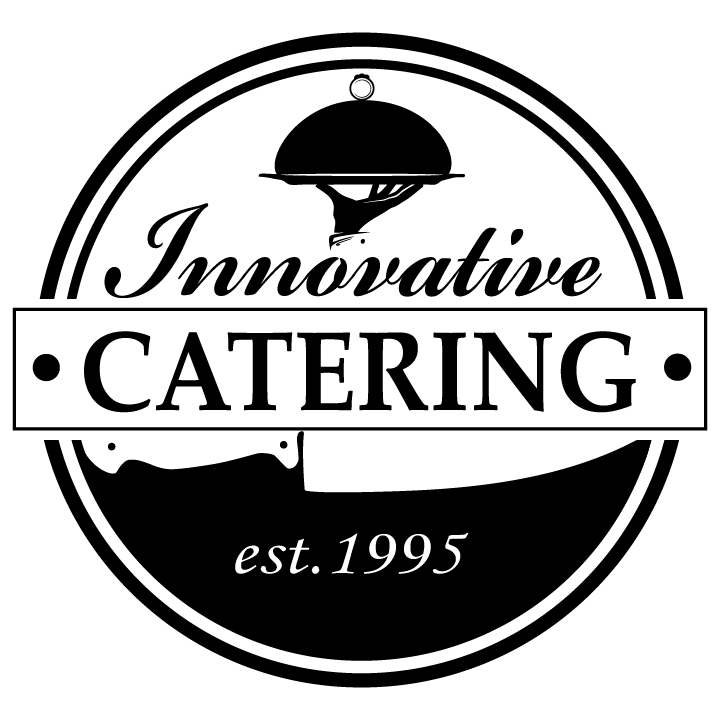 Thank you for considering Innovative Catering for your catering needs. We are excited to have the opportunity to work with you. Here are some services that can take the worry out of your planningA little about our company:In business for 28 years in Lynchburg	6-    Experienced in large scale events 25-2500Serve safe certified staff			7-    Operate from a 2000 sq ft commercial kitchenFully insured company			8-    Friendly and Professional StaffLicensed in Virginia				9-    Locally owned and operatedHold current health inspection		10- Preferred Caterer at almost every local venuesSome of the services we provide or arrange:Custom Ice Carvings	Tables & Chairs	Linen Services		Venue ArrangementsEvent Planning		Photo Booths		ABC Licensing		Indoor & Outdoor GamesBartending			Caricature Artist	DJ Arrangement	Band ArrangementChina Servicing		Cake Cutting		Multi-Shift Events	Smoking & Grilling On SiteCandy Bars		Food Stations		Casino Night Events 	Meat Carving StationsFull Service Events  20% with $600 Minimum       Delivery Disposables and Set up  $200      Just Basic Food Delivery $50